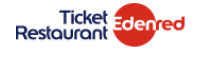 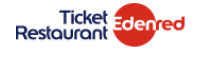 Mandaat SEPA Europese domiciliëring - Core B2CSEPA Direct DebitDocument terug te sturen naar Edenred Belgium NVMANDAATREFERTE: Schuldeisersidentificatie: BE94ZZZ0407034269VOOR EEN  TERUGKERENDE I   EENMALIGE INVORDERINGDoor dit mandaatformulier te ondertekenen, geeft u toestemming:aan Edenred Belgium NV een opdracht te sturen naar uw bank om een bedrag van uw rekening te debiteren; en aan uw bank om een bedrag van uw rekening te debiteren in overeenstemming met de opdracht van Edenred Belgium NV.U kunt een Europese domiciliëring laten terugbetalen door uw bank. Dit gebeurt volgens de voorwaarden die in uw overeenkomst met de bank zijn vastgelegd. U moet uw verzoek tot terugbetaling indienen binnen de 8 weken na de datum waarop het bedrag van uw rekening werd gedebiteerd. Conform de algemene voorwaarden zal de factuur dienst doen als pre-notificatie.Ondergetekende, (Te vervolledigen door de rekeninghouder)Naam van de Schuldenaar : Straat en nummer : Postcode en gemeente : Land :   Ondernemingsnummer :   IBAN-rekeningnummer : BE---BIC-code : Opgemaakt te , op   .Handtekening (schuldenaar = debiteur) :